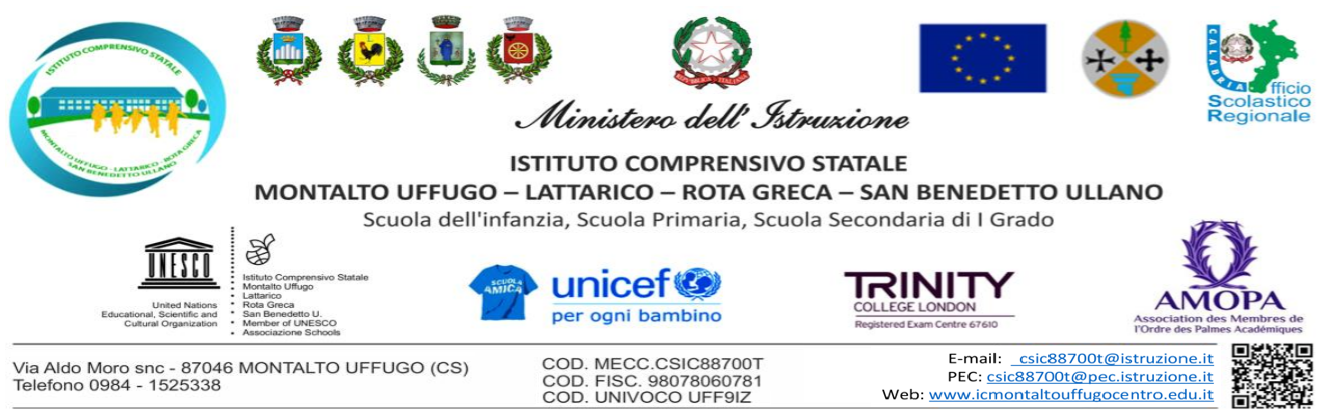                         Modello da consegnare/inviare via mail entro le ore 12.00 di mercoledì 30/03/2022 Al Dirigente Scolastico  I.C. MONTALTO U.-LATT.ROTA G-S.B. SEDE Oggetto: Convocazione Assemblea Sindacale territoriale, giorno 01 aprile 2022, indetta da FLG- CGIL per tutto il personale DOCENTE e ATA in orario di servizio, dalle ore 11.30 alle ore 13.30 (ultime 2 ore di lezione), ai sensi dell’art. 23 del C.C.N.L. 2016/2018._ l _ sottoscritt_ ________________________in servizio presso l’Istituto ______________________ in qualità di _________________________, in riferimento all’Assemblea Sindacale in oggetto, consapevole che la presente dichiarazione è irrevocabile,DICHIARA  la propria intenzione a partecipare all’Assemblea Sindacale indetta da FLG- CGIL in orario di servizio, dalle ore 11.30 alle ore 13.30 (ultime 2 ore di lezione).                                                                                                                                  In fede_______________________                                                                ________________________             data                                                                                                                firma  